The Tomato project proposal in CPVO IMODDUS programDocument prepared by an expert from the NetherlandsDisclaimer:  this document does not represent UPOV policies or guidanceThe Annex to this document contains a copy of a presentation “The Tomato project proposal in CPVO IMODDUS program” to be made at its sixteenth session of the Working Group on Biochemical and Molecular Techniques and DNA-Profiling in particular (BMT).[Annex follows]THE TOMATO PROJECT PROPOSAL IN CPVO IMODDUS PROGRAMPresentation prepared by an expert from the Netherlands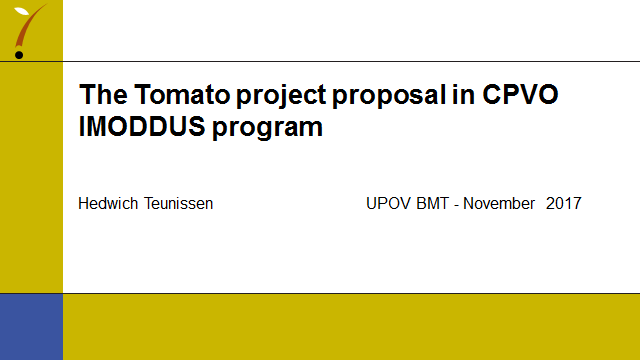 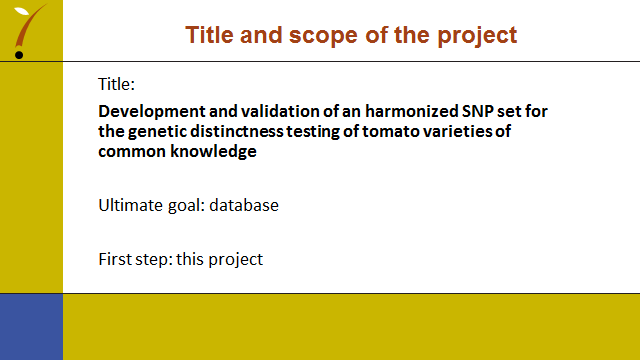 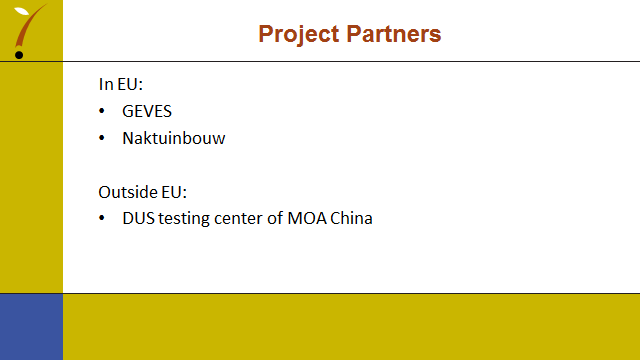 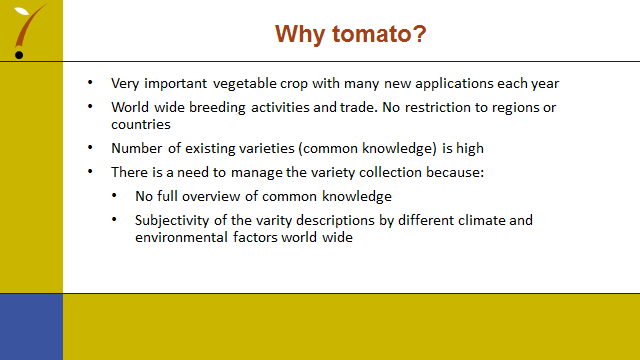 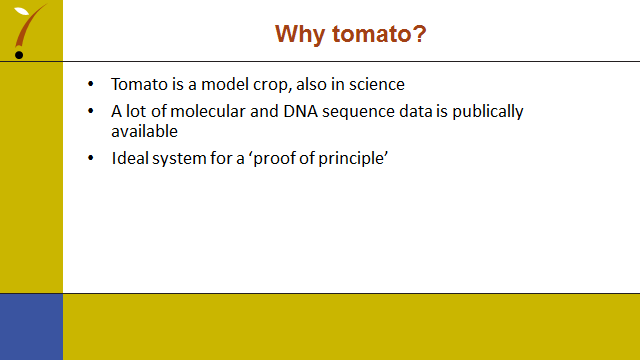 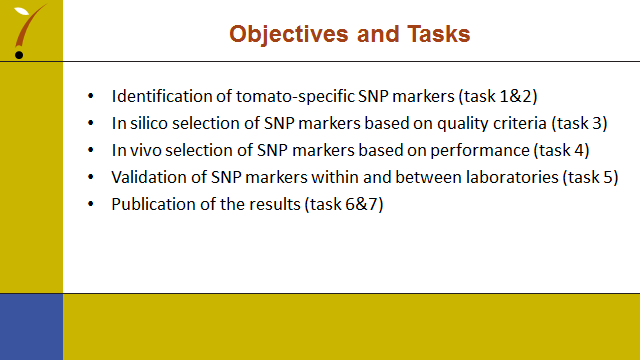 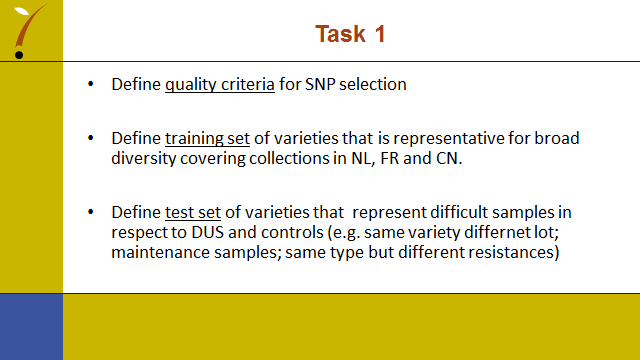 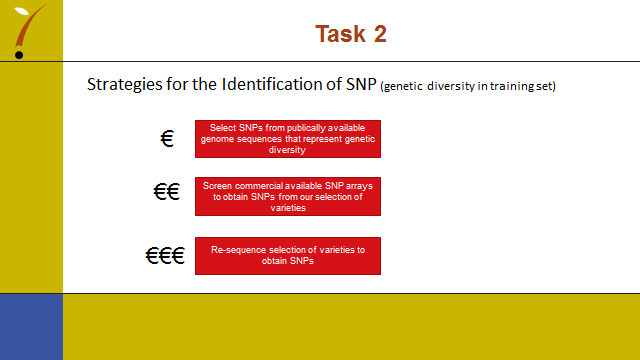 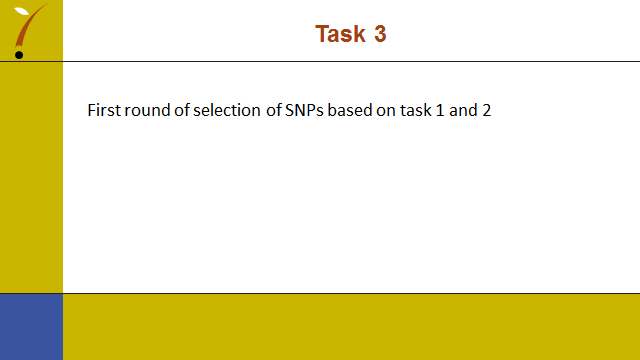 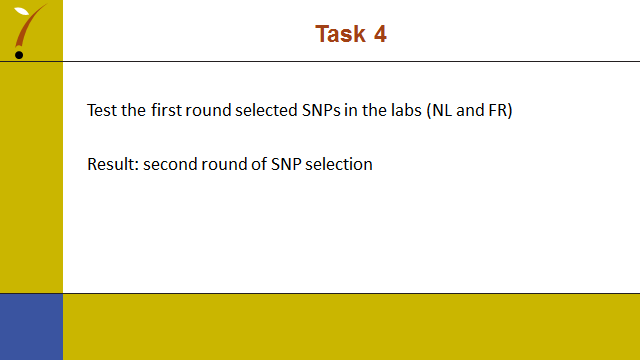 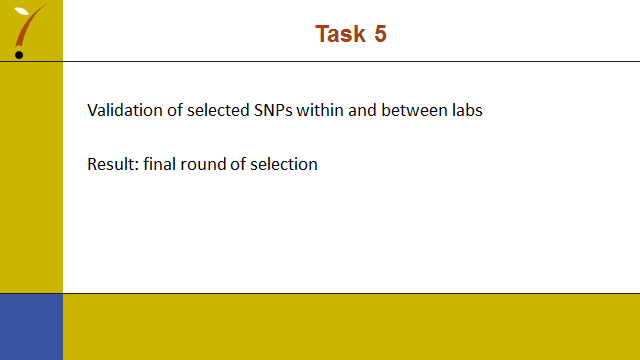 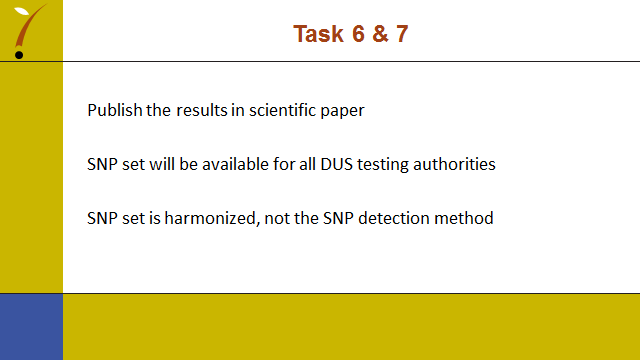 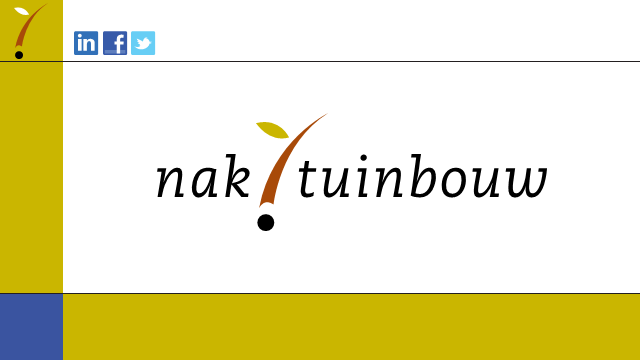  [End of Annex and of document]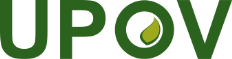 EInternational Union for the Protection of New Varieties of PlantsWorking Group on Biochemical and Molecular Techniques 
and DNA-Profiling in ParticularSixteenth Session
La Rochelle, France, November 7 to 10, 2017BMT/16/27Original:  EnglishDate:  November 6, 2017